Date de la demande :  INFORMATIONS DEMANDEURNom et fonction du demandeur (pour les étudiants indiqués le nom de l’encadrant)	Laboratoire	Emails 	N° de poste	N° de clé Kaba pour les salles situées en sous-sol	INFORMATIONS EVENEMENTNom de l’évènement :		Date :	Créneau horaire :	Nombre approximatif de personnes :	Les pauses cafés sont tolérées. Les moments de convivialité (pots de thèses) ne sont pas autorisés.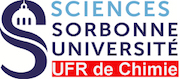 FORMULAIRE DE DEMANDE DE RESERVATION DE SALLES 
à compléter et à renvoyer par email à 
fernande.sarrazin@sorbonne-universite.frESPACES SOUHAITESCHOIXSALLE DU CONSEIL (60 places)
Tour 32-42, 1er étage porte 101Equipement disponible : VidéoprojecteurSystème de visioconférence OUI ☐ NON ☐Contacter Serge Trebujais pour votre première web-visioconférenceari926@sorbonne-universite.frDes tests techniques doivent être effectués au minimum 1 semaine avant la date prévue de la visioconférence. SALLE 118 (14 places)
Tour 32-42 – 1er étage porte 118Avez-vous besoin d’un vidéoprojecteur ? OUI ☐ NON ☐SALLE JACQUES LEVISALLES (36 places)Tour 42, niveau SS, accès clé KabaAvez-vous besoin d’un vidéoprojecteur ? OUI ☐ NON ☐SALLE 06 (24 places)Tour 42, niveau SS, accès clé KabaAvez-vous besoin d’un vidéoprojecteur ? OUI ☐ NON ☐SALLE LE CHATELIER (12 places)Tour 42, niveau SS-06 bis, accès clé KabaAvez-vous besoin d’un vidéoprojecteur ? OUI ☐ NON ☐Cadre réservé à l’UFR :